GOVERNMENT OF ANDHRA PRADESH                                                                         OFFICE OF THE                                                                     COMMISSIONER OF                                                                 TECHNICAL EDUCATION                      ANDHRA PRADESH :: HYDERABADMemo.No.H/2804/2016		                         	Dated :02-07-2016           Sub: Technical Education – Academic – Admissions - IVC 2016 –                  Spot Admissions for left over seats after the completion of                  1st Phase – Certain instructions- Issued- Reg. *****          The Principals of the all Government/Aided/Private Polytechnics & Second-shift Polytechnics in existing Engineering colleges, where the vacancies are available for IVC pass-outs in 2nd year of Diploma courses, are permitted to fill up the vacancies with candidates who have passed Inter Vocational Course (IVC) along with bridge course (Maths, Physics & Chemistry), as applicable, in case of the IVC students of 2000-2002 batch and later batches, into 2nd year of 3-Year Diploma courses. The Diploma courses, to which the IVC candidates are eligible, are as shown below:The Admission Officers of the two regions have furnished the vacancy report of respective Polytechnics, for the 1st phase of counseling, which is placed in the website: http://dteap.nic.in/downloadspage.aspx. The Principals are requested to thoroughly verify the vacancy position with reference to the records, get confirmation from the respective Admission Officers, if necessary, and conduct (Spot) admissions for all the vacancies (including cancellations, if any) after duly giving press-note in the local Newspapers.  As the Principals may be aware, the Admission Officers are:          The Principal, Government Polytechnic, Visakhapatnam for A.U. Region and The Principal, S.V. Govt. Polytechnic, Tirupathi for S.V. University region.	 The Principals are informed to fill up the vacancies by the candidates, who have already submitted applications first, by deciding the merit of the candidates in the following priorities:First with the candidates who passed the IVC in one attempt.Second with compartmentally-passed candidates.	Later, if vacancies still exist, the candidates who applied afresh now will have to be considered for admission. The Principals are informed that during the process of filling up of these vacancies, area-wise, and category-wise, reservation will be observed at all stages.  The vacancies are to be filled by duly displaying on the notice board in Govt. Polytechnics/Aided/Private Polytechnics including 2nd shift Polytechnics in existing Engineering Colleges. In case, category candidates are not available, conversions, as per rules, are to be made at every stage, i.e., for all those who applied earlier and also among the candidates applied fresh throwing open the original category-wise vacancies at every stage. There are no category conversions in G.M.R. Polytechnics.NOTE:The candidates who passed Intermediate Vocational course during the year 2000- 2002 and subsequent batches have to pass the bridge courses conducted by the Board of Intermediate Education to become eligible for admission into 2nd year Diploma courses offered in Polytechnics/ Institutions, as the case may be.The IVC candidates admitted into 2nd year of Diploma courses have to pass examination in the deficient subjects as identified and conducted by the Secretary, State Board of Technical Education & Training before entering final Year of the Diploma courses. An undertaking has to be taken from the Candidates to this effect. As per G.O.Ms.No. 66, Social Welfare Department, dt: 08-09-2010,  “the students admitted under Management quota or through spot admissions i.e., left over seats of Convener quota filled by Managements subsequently, will not be eligible for PMS scheme”. The same is herewith informed to all the students seeking (Spot) admissions. 	Further, the Regional Joint Directors of Technical Education are requested to depute an officer, not below the rank of Head of Department, having good knowledge of admission procedure from nearby Polytechnic to supervise the above admissions in the Private Polytechnics, concerned, and ensure that the Private Polytechnics comply with the instructions issued. The list of admitted candidates may be ratified by the concerned RJDs as per the rules in vogue.In any case, the whole process of all the IVC admissions in Polytechnics have to be completed as per the schedule annexed. The list of candidates admitted shall be sent to the Admission Officers, concerned, who in-turn will send the consolidated list of candidates admitted in each college (course/category-wise) to the RJDTE, Tirupathi, Kakinada under intimation to this Office.The Principals of Polytechnics are requested to collect fees from candidates @ Rs. 3,800/- in case of Govt/Aided Polytechnics and @ Rs.15,500/- in case of Private unaided Polytechnics including second-shift Polytechnics in Engineering Colleges, where he/she has applied in addition of Rs.150/- towards counseling fee for SC/ST and Rs. 300/- for others. In case of fresh candidates, who have not applied earlier, they have to pay an additional amount of Rs.330/- towards registration. The following fee collected from all the candidates admitted shall be remitted to the Secretary, State Board of Technical Education and Training at the end of the admission camp within a week:	a) Board Recognition fee: Rs.250/- 	b) Cost of Syllabus Book: Rs.  50/-The tuition Fee along with the admission fee shall be remitted to Government.The Admission schedule is given in the Annexure. The cut-off date for spot admissions in all Polytechnics is 11.07.2016, after which date no more admissions shall be made.Encl: Admission Schedule                                    Sd/- B. Udayalaxmi                                                                       COMMISSIONERToThe Principals of all the Polytechnics under the control of this DeptCopy to the Secretary, SBTET, A.P. Hyderabad.Copy to the Regional Joint Director of Technical Education, Kakinada & Tirupathi to depute concerned Officers to monitor the Spot Admissions into Private Polytechnics.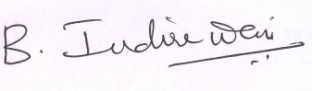                                                                                      For CommissionerANNEXURE TO MEMO.NO. H/2804/2016, Dt:02.07.2016IVC SPOT -2016 ADMISSION SCHEDULEANNEXURE TO MEMO.NO. H/2824/2016, Dt: 02.07.2016HM & CT SPOT -2016 ADMISSION SCHEDULE                               GOVERNMENT OF ANDHRA PRADESH                                                                         OFFICE OF THE              COMMISSIONER OF TECHNICAL EDUCATION               ANDHRA PRADESH :: HYDERABADMemo.No.H/2824/2016                                         Dated:02-07-2016   Sub: Technical Education – Academic – SPOT Admission into Diploma in Hotel Management & Catering Technology (HM& CT) for the Academic year 2016-17- instructions- Reg.    Ref:  Diploma in Hotel Management & Catering Technology (HM& CT) Admission Notification-2016.  *****         With reference to the subject cited, Sri Padmavathi Women’s Polytechnic, Tirupathi, offering Diploma in Hotel Management & Catering Technology (HM& CT) course, is hereby directed to conduct Spot Admissions into Diploma in Hotel Management & Catering Technology (HM& CT) for the Academic year 2016-17 and requested to ensure smooth conduct of HM& CT Admissions-2016, in consultation with the Regional Joint Director of Technical Education, Tirupathi.          Further, it is instructed to obtain ratification of admissions, from the RJDTE, Tirupathi, immediately, and after completion of the admission process, furnish the compliance report to this office.Sd/- B. UdayalaxmiCOMMISSIONERTo The Principal, Sri Padmavathi Women’s Polytechnic, Near S.V. Dairy Farm, S.V University Post office., Tirupati – 517502. Phone No: 0877 – 2264603, Mobile No: 9912342019Copy to : The Secretary, SBTET, AP., HyderabadThe RJDTE, Tirupathi, with a request to monitor the admission process.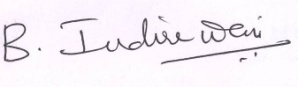 For COMMISSIONERGovernment of Andhra PradeshDepartment of Technical EducationNotification for Spot Admissions of IVC (Lateral Entry) & HMCT and Admissions for ITI Lateral Entry into 2nd Year Diploma Courses in Polytechnics.The Spot Admissions will be held at 10 am on 11.07.2016 at respective Polytechnics for the eligible IVC passed out candidates with Bridge course into 2nd year Diploma Courses in Engineering & Non Engineering of Polytechnicsthe eligible 10+2 passed out candidates into Three year HMCT course (only at SPW Polytechnic, Tirupati).The Admissions forThe eligible ITI passed out candidates with Bridge course into 2nd year Diploma Courses in Engineering & Non Engineering of Polytechnics will be held at 10 am on 11.07.2016 at Government Polytechnic, Kancharapalem, Visakhapatnam - 500007. For complete details  refer to the website: dteap.nic.inDate: 02.07.2016                                         Smt B. Udaya Lakshmi, IAS,Hyderabad                                        Commissioner of Technical Education, AP.Sl.NoIntermediate Vocational CoursesIntermediate Vocational CoursesEligible foradmission into Diploma Courses Sl.No2000-2002 revised curriculum2005-2007 revised curriculumEligible foradmission into Diploma Courses ABCD1.Electrical Wiring & Servicing of electrical AppliancesElectrical Engineering TechnicianElectrical and Electronics Engineering (DEEE)2.Water Supply and sanitary Engineering / Construction TechnologyWater Supply and sanitary Engineering / Construction TechnologyCivil Engineering  (DCE)3.Radio & TV EngineeringTechnicianElectronics Engineering TechnicianElectronics and Communication Engineering (DECE) 4.Rural Engineering Technician/Automobile Engineering Technician.Rural Engineering Technician/Automobile Engineering Technician.Diploma in Mechanical Engineering/Automobile Engineering(DME/DAE)5.Commercial Garment Design & Making/Fashion & Garment MakingCommercial Garment Design & Making/Fashion Design &Garment MakingGarment Technology(DGT)6.Not eligibleComputer Science & Engineering/ Computer Graphics & AnimationComputer Engineering(DCME)7.Office AssistantshipOffice AssistantshipCommercial & Computer Practice (DCCP)8.[DTP & Printing Technology]Printing Technology (DPT)1Display of vacancies on Notice Board  10.07.20162Last date of receipt of application form IVC candidates who have passed bridge courses  11.07.20163Spot Admissions scheduled to be held on 11.07.2016Registration   9.00am to 11.00 amAdmissions    11.00 am 4Last date to submit compliance report to the concerned admissions officers, the RJDs of the region, and the Secretary, SBTET, A.P., Hyderabad.  16.07.20165Last date to submit consolidated report by the admission officers to the CTE, SBTET & the concerned RJDs 20.07.20161Display of vacancies on Notice Board  10.07.20162Last date of receipt of application form   11.07.20163Spot Admissions scheduled to be held on   11.07.2016Registration   9.00am to 11.00 amAdmissions    11.00 am 4Last date to submit compliance report to the concerned admissions officers, the RJDs of the region, and the Secretary, SBTET, A.P., Hyderabad.  16.07.20165Last date to submit consolidated report by the admission officers to the CTE, SBTET & the concerned RJDs 20.07.2016